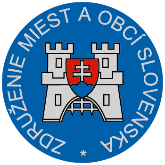 Materiál na rokovanie Hospodárskej a sociálnej rady SRdňa 14. 8. 2017     k bodu č. 18)Stanovisko ZMOS knávrhu zákona, ktorým sa mení a dopĺňa zákon č. 106/2004 Z. z. o spotrebnej dani z tabakových výrobkov v znení neskorších predpisovVšeobecne k návrhu:Základným cieľom návrhu zákona je nastavenie zmeny systému označenia spotrebiteľského balenia cigár v prípade zmeny sadzby dane (preznačenie), úprava a doplnenie vybraných ustanovení o zábezpeke na daň a doplnenie oslobodení od dane z tabakovej suroviny a vrátenia dane z tabaku v bezdymovom tabakovom výrobku odobratých ako vzorka alebo zničených colným úradom. Okrem toho spresnenie a doplnenie vybraných ustanovení upravujúcich obchodovanie s tabakovou surovinou a úprava sankcií ukladaných správcom dane za daňové delikty a priestupky s prihliadnutím na závažnosť, dĺžku trvania a následky protiprávneho stavu.Podľa predkladateľa predkladaný návrh zákona nebude mať vplyv na rozpočty miest a obcí.Pripomienky k návrhu:ZMOS k predloženému návrhu zákona neuplatňuje žiadne zásadné pripomienky.Záver:ZMOS navrhuje, aby HSR SR odporučila návrh na ďalšie legislatívne konanie.Michal Sýkora                                                                                             predseda ZMOS